Управление  Пенсионного фонда РФ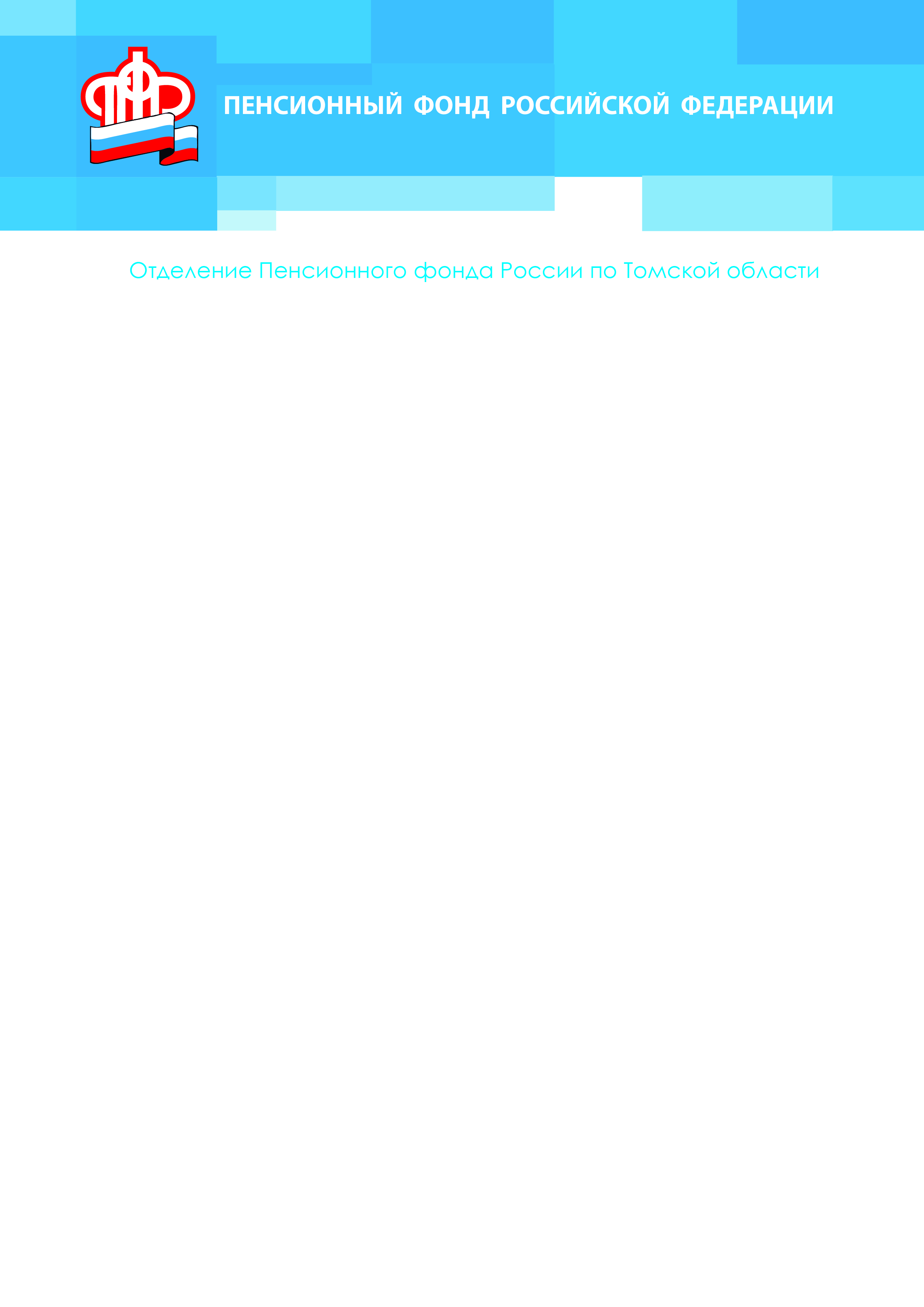 в Асиновском районе Томской области (межрайонное)Самые частые вопросы: выплаты будущим мамам и одиноким родителям с детьми от 8 до 17 лет28.06.2021 С 1 июля начнется прием заявлений на выплату для будущих мам, вставших на учет в ранние сроки беременности, и находящихся в трудной финансовой ситуации, а также для одиноких родителей, которые воспитывают детей в возрасте от 8 до 17 лет. Размер пособия для будущих мам составит половину регионального прожиточного минимума взрослого человека, а пособие для одиноких родителей составит половину регионального прожиточного минимума на ребенка. Куда обращаться за пособием? Можно обратиться дистанционно онлайн – через портал Госуслуги. Также можно подать заявление в территориальных отделениях Пенсионного фонда.Мы собрали самые частые вопросы.Пособие для будущих мамКто может получить выплату?Пособие могут получить женщины, вставшие на учет в первые 12 недель беременности, если доход на человека в семье не превышает прожиточного минимума на душу населения в регионе. Пособие назначается с учетом комплексной оценки нуждаемости.На какой срок устанавливается выплата?Ежемесячное пособие выплачивается с месяца постановки на учет, если мама обратилась в течение 30 дней с постановки на учет, или с месяца обращения, если мама обратилась по истечению 30 дней с момента постановки на учет вплоть до родов.Роды запланированы на первые числа месяца, я получу пособие за этот месяц?Да. Ежемесячное пособие выплачивается за полный месяц включая месяц родов.Я встала на учет в ранние сроки, но еще до 1 июля. Могу ли я получить выплату?Да, вы тоже можете подать заявление, начиная с 1 июля. Пособие в таком случае будет назначаться с месяца обращения за пособием и выплачиваться до родов.Раньше пособие получали только работающие женщины. Я сейчас не работаю. Могу ли я получить пособие?Да, женщина, которая не работает в момент обращения за пособием, тоже может его получать, если соблюдено правило нулевого дохода. То есть, в период, за который оцениваются доходы семьи, у взрослых членов семьи был заработок или объективные причины его отсутствия.Пособие для одиноких родителейКому положено ежемесячное пособие?Ежемесячное пособие предоставляется одиноким родителям с детьми в возрасте от восьми до шестнадцати лет включительно, если доход в семье – меньше одного прожиточного минимума.Выплата назначается:единственному родителю (т.е. второй родитель умер, пропал без вести, не вписан в свидетельство о рождении либо вписан со слов матери) или законному представителю, в случае, если ребенок остался без попечения единственного родителя или обоих родителей в связи с их смертью;родителям и законным представителям ребенка, в случаях, когда в отношении такого ребенка есть судебное решение о выплате алиментов вторым родителем
При назначении выплаты применяется комплексная оценка нуждаемости.Ежемесячная выплата положена на каждого ребенка?Да, пособие выплачивается на каждого ребенка указанной возрастной категории, в отношении которого действует судебное решение о назначении алиментов или в отношении которого заявитель выступает единственным родителем.В течение какого периода можно получать выплату?Пособие выплачивается с восьмилетия ребенка до достижения им возраста 17 лет.На какой срок устанавливается выплата?Пособие назначается на один год и продлевается по заявлению. Будет ли производиться индексация выплаты?Да. Ежемесячная выплата будет расти ежегодно с 1 января в соответствии с ростом регионального прожиточным минимума на ребенка. Распространяется ли выплата на детей, оставшихся без обоих родителей?Да. Выплата распространяется на детей-сирот. В этом случае право на ежемесячное пособие имеет их опекун (попечитель), но только если ребенок не находится на полном государственном обеспечении.Для назначения пособия опекунам нужно лично подать заявление в клиентскую службу Пенсионного фонда России по месту жительства.  Важно ли, платит второй родитель алименты или нет?Уплата или неуплата алиментов не является причиной для отказа в назначении пособия. Важен сам факт судебного решения о назначении алиментов.Вправе ли получать новое пособие один из родителей, если второй родитель лишен родительских прав?Если у родителя есть судебное решение об уплате ему алиментов, то он может получать пособие.В семье двое детей в возрасте от 8 до 17 лет. Нужно ли писать заявление на каждого ребенка?Нет, если в семье двое и больше детей от 8 до 17 лет, для получения ежемесячной выплаты на каждого из них заполняется одно общее заявление, если в отношении каждого из этих детей есть судебное решение о назначении алиментов или заявитель выступает единственным родителем для этого ребёнка.Со всеми вопросами можно обращаться на «горячую линию» Отделения ПФР по Томской области  8-800-600-04-17 (звонок бесплатный).__________________________________________________________________УПФР в Асиновском районе  Томской области (межрайонное)Тел.: (38241) 2-12-19; E-mail: admin009@080.pfr.ru